粤辐防协〔2016〕11号“2016广东省电磁环境管理与技术交流会” 
会议通知 各有关单位及协会各位专家：为了解我国电磁环境管理新动态，熟悉电磁环境相关标准规范，提升我省电磁环境管理水平，现定于2016年11月17日（星期四）下午2:30在广州市越秀区珠江宾馆举办2016广东省电磁环境管理与技术交流会。现将有关事项通知如下：一、特邀嘉宾本次技术交流会邀请国家核安全局辐射源安全监管司、环境保护部辐射环境监测技术中心、广东省环境保护厅核安全处和广东省环境辐射监测中心有关领导出席。二、技术交流内容1、《我国电磁环境管理动态》，报告人：国家核安全局辐射源安全监管司电磁矿冶处处长，杨春。2、《国内外电磁辐射标准的历史与现状》，报告人：环境保护部辐射环境监测技术中心电磁室主任，曹勇。三、会议报名 
        现接受参会报名, 请填写：“2016广东省电磁环境管理与技术交流会”报名回执，截止时间：2016年11月10日。
        E-mail：daiyunzp@126.com 
        传真：020-84291400 
四、 联系方式 
        会务组： 
         戴芸020-84219157    13922132599

    附件： 
     1.“2016广东省电磁环境管理与技术交流会”报名回执 
二〇一六年十月二十六日 附件1：“2016广东省电磁环境管理与技术交流会”报名回执请于2016年11月10日前，以附件发电子邮件到：daiyunzp@126.com或传真至020-84291400 。珠江宾馆  地址：广州市越秀区寺右一马路2号，距五羊邨地铁站842米              电话：020-87379988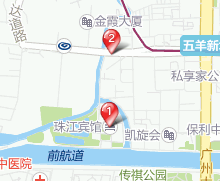 姓名单位职务/职称联系电话是否需要安排住宿? 是( ) 否( )如需住宿费用自理。是否需要安排住宿? 是( ) 否( )如需住宿费用自理。是否需要安排住宿? 是( ) 否( )如需住宿费用自理。是否需要安排住宿? 是( ) 否( )如需住宿费用自理。